Муниципальное бюджетное общеобразовательное учреждение –                                            Теляковская основная общеобразовательная школа                                                                             Урицкого района Орловской областиВыписка из протокола заседания педагогического совета30.09.2021 г.	                       № 2п. БунинскийПредседатель: М.А. Блинова Секретарь: Н.В. ЯремчукПрисутствовало: 8 человек Повестка дня:Об утверждении Дорожной карты по формированию функциональной грамотности обучающихся МБОУ – Теляковской ООШ на 2021/2022 учебный год.Организация работы по формированию функциональной грамотности обучающихся МБОУ – Теляковской ООШСодержание и формы  образования, процедур внутренней оценки качества образования с учётом введения компонента функциональной грамотности в учебный процесс.По первому вопросу повестки дня слушали информацию школьного  координатора по формированию функциональной грамотности Яремчук Н.В., познакомившую присутствующих с   Дорожной картой по формированию функциональной грамотности обучающихся МБОУ – Теляковской ООШ на 2021/2022 учебный год.По второму вопросу повестки дня слушали директора школы Блинову М.А., которая познакомила коллектив с федеральной, региональной, муниципальной нормативной базой по формированию функциональной грамотности, с  основными этапами по организации работы по формированию функциональной грамотности обучающихся  МБОУ – Теляковской ООШ на 2021/2022 уч.г.По третьему вопросу повестки дня слушали информацию школьного  координатора по формированию функциональной грамотности Яремчук Н.В., которая познакомила коллектив с особенностями содержания и форм  образования, процедур внутренней оценки качества образования с учётом введения компонента функциональной грамотности в учебный процесс.ПОСТАНОВИЛИ:Рекомендовать к утверждению Дорожную  карту  по формированию функциональной грамотности обучающихся МБОУ – Теляковской ООШ на 2021/2022 учебный год.Продолжить изучение нормативных документов по формированию функциональной грамотности. Принять к сведению и использованию в работе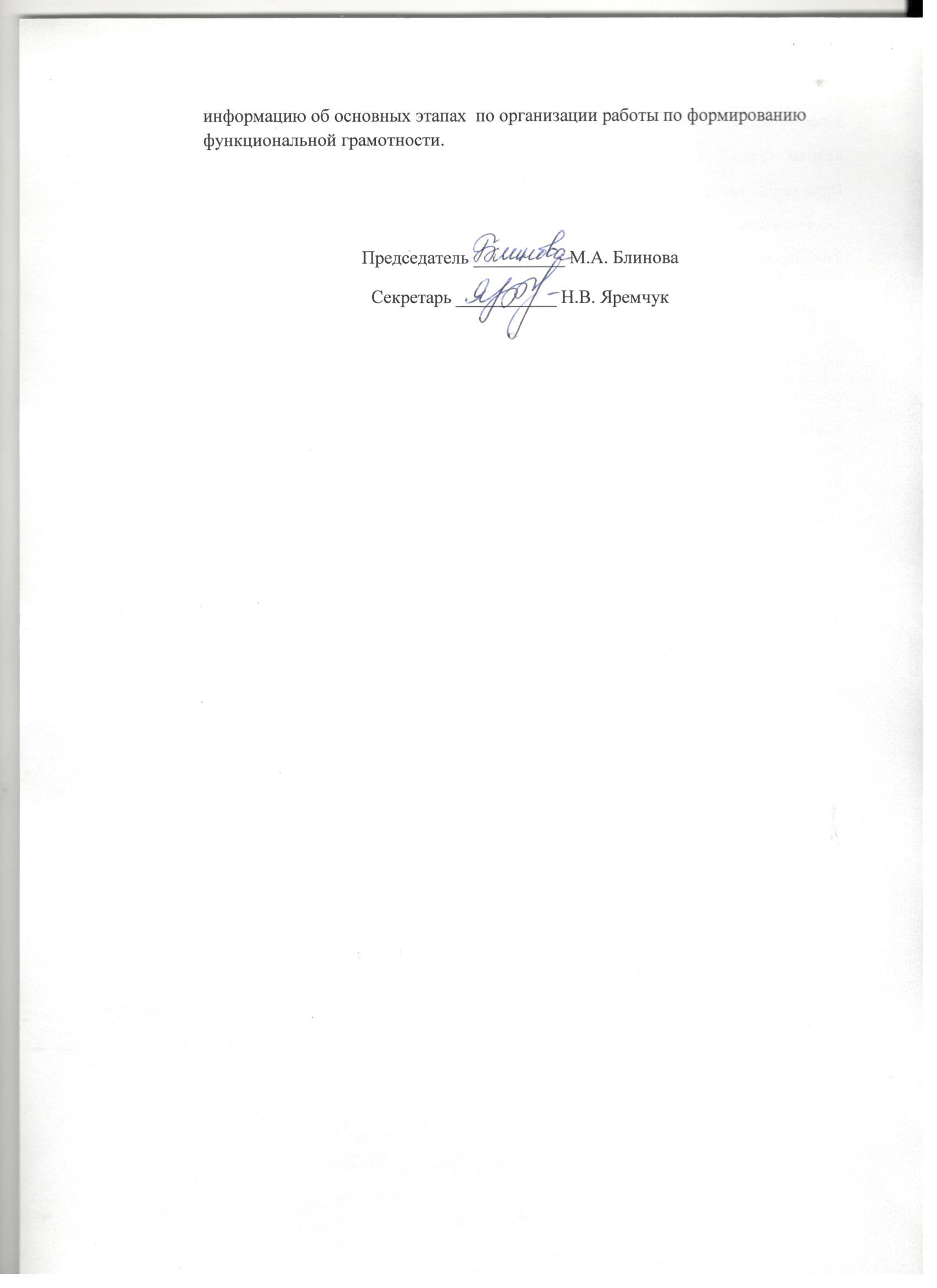 